Supplementary materialsTable S1: Full search strategy…………………………………………………………………5Table S2: Risk of Bias Assessment for Randomized Control Trials………………………….6Table S3: Baseline and post vaccination immunogenicity data by HIV status………………...7Table S4: Summary of reactogenicity and safety events reported…………………………....13Table S5: Newcastle-Ottawa Scale assessment of the observational studies star template…..15Figure S1: Funnel plot immunogenicity studies on influenza vaccines given to Pregnant women living with HIV…………………………………………………………………........16Table S1: Full search strategyTable S2: Risk of Bias Assessment for Randomized Control TrialsSupport for Judgement on the Risk of bias accorded to studies using Review Manager version 5.4.1Low risk for selection bias- in the studies computer-generated sequence generation was done by a statistician prior to allocation and the allocation was concealedLow risk for performance bias - the study participants and personnel were blindedUnclear risk for detection bias since the included studies did not clarify in the reports whether there was blinding of the outcome assessment.Low risk for attrition bias since all data including supplementary files was accessed.Low risk for selective reporting since all studies included guidance on where detailed reports could be accessed.Table S3: Non-transformed data baseline antibody Geometric mean titers for pregnant women living with HIV (PWLWH)

GMT=Geometric Mean Titers.  CI=Confidence Intervals. PWLWH=Pregnant Women Living With HIVInfluenza vaccine subgroups include: A/H1NI, AH3/N2, B/Yamagata and B/VictoriaTable S3a. Non-transformed data post vaccination: antibody GMTs for PWLWHTable S3b. Transformed data baseline and post vaccination PWLWHTable S3c. Non-transformed baseline antibody GMT for pregnant women living without HIV(PWWH)Table S3d. Non-transformed post vaccination for PWWHTable S3e. Transformed for PWWH baseline and post vaccinationTable S3f. Transformed GMT baseline and post vaccination by HIV Status/Vaccine Sub-group Table S4: Summary of reactinogenicity and safety events reported*No number of events reported but study mentions PPV was found safeGBS-Group B streptococcusIIV3-Trivalent inactivated influenza vaccinen/a-Not applicablePPV-Pneumococcal vaccinePWLWH-Pregnant women living with HIVPWWH-Pregnant without HIVVACCINE SAFETY “REPORTED COMMENTS” FROM THE FIVE PAPERS THAT ANALYSED FOR SAFETYRates of premature birth for the HIV-uninfected group were similar to those reported for sub-Saharan Africa, and were higher in HIV-infected groups (Heyderman et.al,2016).There were no significant between group differences with regard to rates of miscarriage, stillbirth or premature birth or birth weight in the HIV-uninfected cohort (Madhi et.al, 2013).PPV-23 was well tolerated and minimally reactinogenic in the women. Mild local reactions occurred in 3 of 44 women (6.8%) (Almeida et.al, 2009). There were no stillbirths or infant deaths.One fetal death of undetermined etiology at 26 weeks’ gestation (32 days after dose 1; 7 days after dose 2), though was judged unrelated to vaccine. Six participants had influenza like illness visits; respiratory specimen influenza A virus PCR was negative in 5, and 1 did not have testing (Abzug et.al, 2013).No differences were observed between the three study groups in demographic characteristics, pregnancy outcomes and birth characteristics of their neonates. (Nunes et.al, 2020).Table S5: Newcastle-Ottawa Scale assessment of the observational studies star templateSelection (maximum score ****) ****:  Exposed cohort is representative of the community* and the non-exposed cohort is drawn from the same community as exposed*, there is a secure record of the exposure* and demonstration that outcome of interest was not present at the start of the study*Comparability (maximum considered**)*: There is comparability of cohorts on basis of design and analysis: study controls for HIV negative* and adjustments for other factors (vaccine schedules, doses, receipt of a placebo and consideration of factors like viral load/CD4 count for the HIV positive*)Outcome (maximum considered***)***: There is independent blind assessment of outcome of interest*, record linkage* and follow up was long enough for outcome of interest to occur*Adapted from Newcastle-Ottawa SCALE (1)(1).	Wells GA, Shea B, O’Connell D, Peterson J, Welch V, Losos M, et al. The Newcastle-Ottawa Scale (NOS) for assessing the quality of nonrandomised studies in meta-analyses. 2000.Figure S1- Funnel plot immunogenicity of influenza vaccines given to Pregnant Women living with HIV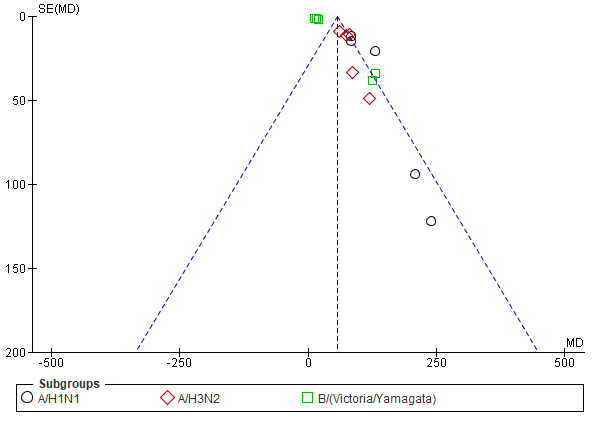 SE=Standard Error. MD=Mean differenceInfluenza vaccine subgroups include A/H1N1, and B(Victoria/Yamagata)Date of Search Performed:26th January 2022 (Search from inception to 26th January 2022) and repeat search on 6th September 2023 (Search from 27th January 2022 to 6th September 2023)Data bases searched:MEDLINE, Embase, Web of Science, Virtual Health Library and Cochrane data bases using the OvidSP interfaceSearch terms: (Pregnan* [MeSH] OR matern* [MeSH] OR expectan* [MeSH]) AND (HIV OR AIDS) AND (Vaccin* [MeSH] OR immun*[MeSH]).  MeSH headings were used in MEDLINE and Emtree terms in Embase, this was combined with the specific data base filters.Restrictions: No language restrictionsBias assessedMadhi et al; 2014Nunes et al; 2018Nunes et al; 2020Nunes et al; 2015 Dhar N et al; 2020Duarte et al; 2022Weinberg et al; 20211Random sequence generation (selection bias)Low riskLow riskLow risk Low riskLow riskLow riskLow risk2Allocation concealment (selection bias)Low riskLow riskLow riskLow risk Low riskLow riskLow risk3Blinding of participants and personnel (performance bias)Low riskLow riskLow riskLow riskLow riskLow riskLow risk4Blinding of outcome assessment (detection bias)Unclear riskUnclear riskUnclear riskUnclear riskUnclear riskLow riskUnclear risk5Incomplete outcome data (attrition bias)Low riskLow riskLow riskLow riskLow riskLow riskLow risk6Selective reporting (reporting bias)Low riskLow riskLow riskLow riskLow riskLow riskLow risk7Other biasNone foundNone found None foundNone foundNonefoundNonefoundNone foundOVERALL RISK OF BIASOVERALL RISK OF BIASLowLow LowLowLowLowLowStudySubgroupBaseline GMTN (reported events)Baseline Lower CIBaseline Upper CIN (reported events)Madhi et al., 2014A/HINI26.17020.733.070Madhi et al., 2014A/H3N216.17013.319.470Madhi et al., 2014B/Victoria18.77016.621.070Nunes et al., 2020A/HINI (single dose group)9.62308.510.9230Nunes et al., 2020A/H3N2(single dose group)11.823010.513.3230Nunes et al., 2020B/Yamagata (single dose group)5.92305.66.2230Nunes et al., 2020A/HINI (double dose group)9.52308.410.8230Nunes et al., 2020A/H3N2 (double dose group)13.323011.715.1230Nunes et al., 2020B/Yamagata (double dose group)6.12305.76.5230Nunes et al., 2020A/HINI (Two single dose group)9.52208.410.8220Nunes et al., 2020A/H3N2 (Two single dose group)12.522011.014.2220Nunes et al., 2020B/Yamagata (Two single dose group)5.92205.66.2220Nunes et al., 2018A/HINI28.08022.535.080Nunes et al., 2018A/H3N217.78014.721.480Nunes et al., 2018B/Victoria18.58016.720.580StudySubgroupGMT 21-35 Days post VacN (reported events)GMT 21-35 Days Lower CIGMT 21-35 Days Upper CIN(reported events)A/HINI74.67050.6110.070Madhi et al., 2014A/H3N238.47027.354.170Madhi et al., 2014B/Victoria60.67044.283.170Nunes et al., 2020A/HINI (single dose group)39.523033.147.1230Nunes et al., 2020A/H3N2(single dose group)37.823032.344.1230Nunes et al., 2020B/Yamagata (single dose group)1323011.614.5230Nunes et al., 2020A/HINI (double dose group)60.823051.272.2230Nunes et al., 2020A/H3N2(double dose group)52.723045.461.1230Nunes et al., 2020B/Yamagata (double dose group)16.623014.718.8230Nunes et al., 2020A/HINI (Two single dose group)46.722039.754.9220Nunes et al., 2020A/H3N2 (Two single dose group)44.122037.551.9220Nunes et al., 2020B/Yamagata (Two single dose group)15.522013.917.3220Nunes et al., 2018A/HINI73.18051.5103.980Nunes et al., 2018A/H3N244.88031.962.980Nunes et al., 2018B/Victoria66.78050.288.780StudySubgroupsubgroupN1_eventsBaseline MeanBaseline_SDN2_eventsPostVac_Mean PostVac_SDMadhi et al., 2014A/HINI17042.153.370280.91019.5Madhi et al., 2014A/H3N227022.020.670107.4280.5Madhi et al., 2014B/Victoria37021.111.170145.6317.9Nunes et al., 2020*A/HINI (single dose group) *123015.218.623099.3228.8Nunes et al., 2020*A/H3N2(single dose group) *223017.820.323077.5138.7Nunes et al., 2020*B/Yamagata (single dose group) *32306.42.623018.819.6Nunes et al., 2020**A/HINI (double dose group) **123015.218.9230145.8317.9Nunes et al., 2020**A/H3N2(double dose group)**223021.527.4230101.3166.2Nunes et al., 2020**B/Yamagata (double dose group)**32306.93.723026.031.3Nunes et al., 2020***A/HINI (Two single dose group)***122014.917.922098.3181.9Nunes et al., 2020***A/H3N2 (Two single dose group)***222019.824.422093.1173.3Nunes et al., 2020***B/Yamagata (Two single dose group)***32206.32.522021.821.4Nunes et al., 2018A/HINI18045.859.480253.4841.4Nunes et al., 2018A/H3N228025.325.780143.4436.1Nunes et al., 2018B/Victoria38020.610.080151.1307.2StudySubgroupBaseline GMTN (reported events)Baseline Lower CIBaseline Upper CIN (reported events)Madhi et al., 2014A/HINI 30.014225.036.0142Madhi et al., 2014 A/H3N214.514212.516.9142Madhi et al., 2014B/Victoria17.314215.419.5142Nunes et al., 2018A/HINI 39.67531.549.975Nunes et al., 2018 A/H3N225.27520.431.175Nunes et al., 2018B/Victoria20.87518.423.475StudySubgroupGMT 21-35 Days post VacN (reported events)GMT 21-35 Days Lower CIGMT 21-35 Days Upper CIN (reported events)Madhi et al., 2014A/HINI 208.2142171.9252.1142Madhi et al., 2014 A/H3N2 87.714270.5109.3142Madhi et al., 2014B/Victoria173.9142147.4205.1142Nunes et al., 2018A/HINI 215.175167.0277.075Nunes et al., 2018 A/H3N2124.77593.1166.975Nunes et al., 2018B/Victoria229.475184.7285.075StudySubgroupsubgroupN1_eventsBaseline MeanBaseline_SDN2_eventsPostVac_Mean PostVac_SDMadhi et al., 2014A/HINI 114254.984.1142405.2676.6Madhi et al., 2014 A/H3N2214221.924.8142210.0456.9Madhi et al., 2014B/Victoria314222.318.1142285.5371.6Nunes et al., 2018A/HINI 17565.385.575393.8603.8Nunes et al., 2018 A/H3N227538.344.075278.8557.5Nunes et al., 2018B/Victoria37523.813.475357.7428.0StudySubgroupsubgroupHIV statusN1_eventsBaseline MeanBaseline_SDN2_eventsPostVac_Mean PostVac_SDMadhi et al., 2014A/HINI1Positive 7042.153.370280.91019.5Madhi et al., 2014A/H3N22Positive 7022.020.670107.4280.5Madhi et al., 2014B/Victoria3Positive 7021.111.170145.6317.9Nunes et al., 2020*A/HINI (single dose group) *1Positive 23015.218.623099.3228.8Nunes et al., 2020*A/H3N2 (single dose group) *2Positive 23017.820.323077.5138.7Nunes et al., 2020*B/Yamagata (single dose group)*3Positive 2306.42.623018.819.6Nunes et al., 2020**A/HINI (double dose group)**1Positive 23015.218.9230145.8317.9Nunes et al., 2020**A/H3N2 (double dose group)**2Positive 23021.527.4230101.3166.2Nunes et al., 2020**B/Yamagata (double dose group)**3Positive 2306.93.723026.031.3Nunes et al., 2020***A/HINI (Two single dose group)***1Positive 22014.917.922098.3181.9Nunes et al., 2020***A/H3N2 (Two single dose group)***2Positive 22019.824.422093.1173.3Nunes et al., 2020***B/Yamagata (Two single dose group)***3Positive 2206.32.522021.821.4Nunes et al., 2018A/HINI1Positive 8045.859.480253.4841.4Nunes et al., 2018A/H3N22Positive 8025.325.780143.4436.1Nunes et al., 2018B/Victoria3Positive 8020.610.080151.1307.2Madhi et al., 2014A/HINI1Negative 14254.984.1142405.2676.6Madhi et al., 2014A/H3N22Negative 14221.924.8142210.0456.9Madhi et al., 2014B/Victoria3Negative 14222.318.1142285.5371.6Nunes et al., 2018A/HINI1Negative 7565.385.575393.8603.8Nunes et al., 2018A/H3N22Negative 7538.344.075278.8557.5Nunes et al., 2018B/Victoria3Negative 7523.813.475357.7428.0Madhi et al., 2014Nunes et al., 2020Heyderman et al., 2016Abzug et al., 2013Almeida et al. ,2009vaccine administeredIIV3IIV3GBSIIV3PPVpregnant HIV positive (PWLWH) (sample size)19480018013046PWLWH vaccinated10080017912744Total number analyzed 97772175127* At least one local reactions37319424-Severe local reactions4462--At least one systemic reaction52395834-Severe systemic reactions18687--% with at least one local reactions38.14(37/97)41.32(319/772)24.00(42/175)3.15(4/127)-% that reported a severe local reaction4.1 (4/97)5.96 (46/772)1.14(2/175)--% Systemic reactions 53.61(52/97)51.17(395/772)47.43(83/175)3.15(4/127)-% of severe systemic reactions18.6(18/97)8.81(68/772)4.00(7/175)--pregnant HIV negative (PWWH) (sample size)2116n/a90n/an/aPWLWH Vaccinated1062n/a90n/an/aTotal number analyzed181n/a90n/an/aNumber of local reactions89n/a35n/an/aNumber- severe local reactions9n/a4n/an/aNumber - systemic reactions95n/a53n/an/aNumber -severe systemic reactions27n/a9n/an/a% reporting at least one local reaction49.17 (89/181)n/a38.89(35/90)n/an/a% of severe local reactions5 (9/181)n/a4.44(4/90)n/an/a% reporting at least one systemic reaction52.49(95/181)n/a58.89(53/90)n/an/a% of severe systemic reactions15(27/181)10.00(9/90)n/an/aStudySelectionComparabilityOutcomeTotal score (9)1Almeida, V.D.C. et al.,2009;Brazil********82Richardson, K. and Weinberg, A.,2011; USA [11]*******73Abzug, M. et al.,2013;USA*******74Weinberg, A. et al.,2015;USA********85Heyderman, R. et al., 2016; Malawi / South Africa*********9